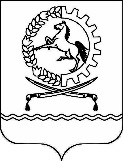 ФИНАНСОВЫЙ ОТДЕЛАДМИНИСТРАЦИИ  ОРЛОВСКОГО  РАЙОНАПРИКАЗ № 4430.11.2023									п. ОрловскийОб утверждении Порядка реализации мер, направленных на привлечение муниципальных служащих финансового отдела Администрации Орловского района к противодействию коррупции	В соответствие письмом Министерства труда и социальной защиты Российской Федерации от 19.03.2013 № 18-2/10/2-1490 «О комплексе мер, направленных на привлечение государственных и муниципальных служащих к противодействию коррупции», в целях исполнения комплекса мер, направленных на привлечение муниципальных служащих финансового отдела Администрации Орловского района к противодействию коррупции, п р и к а з ы в а ю:	1. Утвердить Порядок реализации комплекса мер, направленных на привлечение муниципальных служащих финансового отдела Администрации Орловского района (далее – муниципальные служащие) к противодействию коррупции, в соответствии с приложением к настоящему приказу.	2. Специалисту по противодействию коррупции обеспечить реализацию комплекса мер, направленных на привлечение муниципальных служащих финансового отдела Администрации Орловского района к противодействию коррупции в соответствии с Порядком.	3. Контроль за исполнением приказа оставляю за собой.Заведующий финансовым отделомАдминистрации Орловского района				Е.А.ЛячинаУправляющий делами Администрации Орловского района				З.Н. Дегтярева				Приложение к приказуфинансового отдела                  					Администрации Орловского района 					от 30.11.2023 № 44 Порядок реализации комплекса мер, направленных на привлечениемуниципальных служащих финансового отдела Администрации Орловского района  к противодействию коррупции№п/пНаименование мерыПорядок реализации мерОтветственные исполнители1. Привлечение муниципальных служащих к участию в обсуждении и разработке нормативных правовых актов по вопросам противодействия коррупцииПривлечение муниципальных служащих к участию в обсуждении и разработке нормативных правовых актов по вопросам противодействия коррупцииПривлечение муниципальных служащих к участию в обсуждении и разработке нормативных правовых актов по вопросам противодействия коррупции1.1. Информирование муниципальных служащих о возможности участия в подготовке проектов актов по вопросам противодействия коррупции и проведение при необходимости заседаний комиссии по противодействию коррупции1.1. Информирование муниципальных служащих о возможности участия в подготовке проектов актов по вопросам противодействия коррупции и проведение при необходимости заседаний комиссии по противодействию коррупции1.1. Информирование муниципальных служащих о возможности участия в подготовке проектов актов по вопросам противодействия коррупции и проведение при необходимости заседаний комиссии по противодействию коррупции1.1. Информирование муниципальных служащих о возможности участия в подготовке проектов актов по вопросам противодействия коррупции и проведение при необходимости заседаний комиссии по противодействию коррупции1. Информирование муниципальных служащих о возможности участия в подготовке проектов нормативных правовых актов по вопросам противодействия коррупции.1. Информирование муниципальных служащих о возможности участия в подготовке проектов нормативных правовых актов по вопросам противодействия коррупции.1.1. Обсуждение муниципальными служащими проектов ведомственных правовых актов по вопросам противодействия коррупции;1.2.  Для обсуждения полученных замечаний и предложений муниципальных служащих по проекту нормативного правового акта проводить заседания комиссии.Автор (исполнитель) проекта нормативного правового акта по вопросам противодействия коррупции2. Обсуждение практики применения антикоррупционного законодательства с муниципальными служащими финансового отдела Администрации Орловского района 2. Обсуждение практики применения антикоррупционного законодательства с муниципальными служащими финансового отдела Администрации Орловского района 2.1. Организация рабочих встреч, на которых проводить обсуждение трудностей, с которыми муниципальные служащие сталкиваются на практике при реализации тех или иных мер противодействия коррупции (представление сведений о доходах, расходах, об имуществе и обязательствах имущественного характера; определение наличия личной заинтересованности, которая приводит или может привести к конфликту интересов и т.д.);2.2. На основании высказанных муниципальными служащими замечаний составлять письма ведущему специалисту по противодействию коррупции общего отдела Администрацию Орловского района о разъяснении порядка применения законодательства;2.3. Полученные по итогам направленных запросов разъяснения следует доводить до сведения муниципальных служащих под роспись, а также размещать в подразделе «Противодействие коррупции» официального сайта финансового отдела Администрации Орловского района, в информационно-телекоммуникационной сети «Интернет».Должностное лицо, ответственное за работу по профилактике коррупционных и иных правонарушений2. Активизация участия муниципальных служащих  в работе по профилактике коррупционных и иных правонарушений, а также комиссии по соблюдению требований к служебному поведению и урегулированию конфликта интересов2. Активизация участия муниципальных служащих  в работе по профилактике коррупционных и иных правонарушений, а также комиссии по соблюдению требований к служебному поведению и урегулированию конфликта интересов2. Активизация участия муниципальных служащих  в работе по профилактике коррупционных и иных правонарушений, а также комиссии по соблюдению требований к служебному поведению и урегулированию конфликта интересов2. Активизация участия муниципальных служащих  в работе по профилактике коррупционных и иных правонарушений, а также комиссии по соблюдению требований к служебному поведению и урегулированию конфликта интересов2.1.Привлечение к участию в работе комиссий по соблюдению требований к служебному поведению и урегулированию конфликта интересов представителей общественных или  образовательных организаций. 2.1.1. В составы комиссий по соблюдению требований к служебному поведению и урегулированию конфликта интересов включать представителей общественных или образовательных организаций.Должностное лицо, ответственное за работу по профилактике коррупционных и иных правонарушений2.2.Информирование муниципальных служащих о дате предстоящего заседания комиссии и планируемых к рассмотрению на нем вопросах, а также способах направления в комиссию информации по данным вопросам.2.2.1. Доводить до сведения муниципальных служащих о дате предстоящего заседания комиссии и планируемых к рассмотрению на нем вопросах, способах направления в комиссию информации по данным вопросамСекретарь комиссии по соблюдению требований к служебному поведению и урегулированию конфликта интересов3. Стимулирование муниципальных служащих к предоставлению информации об известных им случаях коррупционных правонарушений, нарушений требований к служебному поведению, ситуациях конфликта интересов3. Стимулирование муниципальных служащих к предоставлению информации об известных им случаях коррупционных правонарушений, нарушений требований к служебному поведению, ситуациях конфликта интересов3. Стимулирование муниципальных служащих к предоставлению информации об известных им случаях коррупционных правонарушений, нарушений требований к служебному поведению, ситуациях конфликта интересов3. Стимулирование муниципальных служащих к предоставлению информации об известных им случаях коррупционных правонарушений, нарушений требований к служебному поведению, ситуациях конфликта интересов3.1.Разъяснение порядка уведомления представителя нанимателя (работодателя) об обращении к муниципальным служащим в целях склонения к совершению коррупционных правонарушений.3.1.1. Разъяснение порядка уведомления представителя нанимателя (работодателя) об обращении к муниципальным служащим в целях склонения к совершению коррупционных правонарушений, уделяя особое внимание предусмотренным механизмам защиты заявителей со стороны представителя нанимателя (работодателя) путем обеспечения муниципальных служащих гарантиями, предотвращающими в их отношении неправомерные действия.Должностное лицо, ответственное за работу по профилактике коррупционных и иных правонарушений3.2.Доведение до сведения муниципальных служащих информации о наличии возможности уведомлять представителя нанимателя (работодателя) обо всех ставших им известными фактах совершения коррупционных правонарушений вне зависимости от того, обращался ли к ним кто-то лично.3.2.1. Доведение до сведения муниципальных служащих информации об их уведомлении представителя нанимателя (работодателя) об известных им фактах обращения к иным муниципальным служащим в связи с исполнением должностных обязанностей каких-либо лиц в целях склонения их к совершению коррупционных правонарушений. Должностное лицо, ответственное за работу по профилактике коррупционных и иных правонарушений4. Просвещение муниципальных служащих по антикоррупционной тематике и методическое обеспечение профессиональной служебной деятельности муниципальных служащих4. Просвещение муниципальных служащих по антикоррупционной тематике и методическое обеспечение профессиональной служебной деятельности муниципальных служащих4. Просвещение муниципальных служащих по антикоррупционной тематике и методическое обеспечение профессиональной служебной деятельности муниципальных служащих4. Просвещение муниципальных служащих по антикоррупционной тематике и методическое обеспечение профессиональной служебной деятельности муниципальных служащих4.1.Разработка памяток по ключевым вопросам противодействия коррупции, затрагивающим всех или большинство муниципальных служащих и предполагающих взаимодействие муниципального служащего с Администрацией Орловского района, структурных подразделений и отраслевых (функциональных) органов Администрации Орловского района.4.1.1. Разработка  памятки для муниципальных служащих, предполагающих взаимодействие муниципального служащего с Администрацией Орловского района, структурных подразделений и отраслевых (функциональных) органов Администрации Орловского района по вопросам противодействия коррупции, затрагивающим всех или большинство муниципальных служащих, освещающих уголовную ответственность за дачу и получение взятки, получение подарков, урегулированию конфликта интересов, выполнение иной оплачиваемой работы, информирование о замеченных фактах коррупции и т.п.;4.1.2. Размещение памяток в подразделе «Противодействие коррупции» официального сайта финансового отдела Администрации Орловского района в информационно-телекоммуникационной сети «Интернет».Должностное лицо, ответственное за работу по профилактике коррупционных и иных правонарушений4.2. Организация различных видов учебных семинаров по вопросам противодействия коррупции.4.2.1. Организация проведения вводного семинара для граждан, впервые поступивших на муниципальную службу, о разъяснении основных обязанностей, запретов и ограничений, требований к служебному поведению, налагаемые в целях противодействия коррупции;4.2.2. Организация проведения специальных семинаров в случае существенных изменений законодательства в сфере противодействия коррупции, затрагивающих муниципальных служащих.Должностное лицо, ответственное за работу по профилактике коррупционных и иных правонарушений4.3. Проведение регулярной работы по разъяснению исполнения требований антикоррупционного законодательства муниципальным служащим, увольняющимся с муниципальной службы, чьи должности входили в соответствующие перечни, установленные муниципальными правовыми актами.4.3.1. Проведение бесед с муниципальными служащими, чьи должности включены муниципальными правовыми актами в соответствующие перечни, и увольняющимся с муниципальной службы, о разъяснении ограничений, связанных с последующим их трудоустройством.Должностное лицо, ответственное за работу по профилактике коррупционных и иных правонарушений